沙市高级中学2022届高三上学期7月月考政治试卷考试时间：2021年7月27日一、选择题：本题是单选题，共16小题，每小题3分，共48分。1. 2020年4月6日,央视新闻“谢谢你为湖北拼单”公益行动首场带货直播开播,直播约2小时,累计观看人次1.2亿以上,共售出总价值4000多万元的湖北商品。2020年4月15日,湖北省30个县的县长“直播带货”,为当地优质产品“代言”。“直播带货”(　　)①顺应了消费者的从众心理,促使商品价值快速实现②是信任力经济的体现,主播的信誉直接影响销售量③将依托互联网平台,成为当下商品营销的主要渠道④让海量资源对接海量需求,主播的高热度增加了产品的附加值A.①②			B.①③			C.②④			D.③④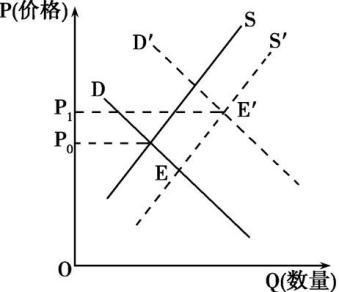 2.某国受灾害影响,必需品K的需求呈爆发式增长,政府决定对K产品实行限价。下图中S、D和E分别表示灾害发生前该国K产品的供给曲线、需求曲线和市场均衡点,S'、D'和E'分别表示灾害发生后政府不加干预情况下K产品的供给曲线、需求曲线和市场均衡点,那么政府规定的最高价格P必须满足的条件是	(　　)A.P≥P1          		B.P<P1         C.P=P0	   	 D.P<P03. 2020年,《中共中央国务院关于构建更加完善的要素市场化配置体制机制的意见》(以下简称《意见》)正式发布。《意见》中对土地要素市场化配置的相关要求有诸多新亮点,例如进一步加快集体经营性建设用地入市、探索增加混合产业用地供给、充分运用市场机制盘活存量土地和低效用地、完善土地管理体制等。这有利于	(　　)①突破耕地红线,为城乡协调发展提供土地资源②改变集体土地属性,引导要素自由有序地流动③优化土地要素配置,提升现有要素的使用效率④提高要素市场化配置水平,健全要素市场体系A.①②			B.①③			C.②④			D.③④4.为推进疫情防控和经济社会发展,国家相继出台一系列优惠政策。对运输防控重点物资和生活服务类收入免征增值税,对疫情防控重点保障物资生产企业为扩大产能新购置设备允许在企业所得税税前扣除;企业缓缴或返还部分社会保险费;对于防疫用品和防疫一线的工作者的临时性工作补助和奖金,免征个人所得税。对上述政策发挥作用的传导路径推导正确的有  (　　)①免征增值税→增强企业盈利能力→企业增加科研投入→企业创新发展②企业所得税税前扣除→企业税负降低→生产规模扩大→市场竞争力增强③企业缓缴或返还部分社保费→减轻企业负担→企业扩大再生产→刺激社会总需求④免征个人所得税→居民收入增加→释放消费潜力→增强消费基础性作用A.①②			B.①③			C.②④			D.③④5.实施乡村振兴战略,坚持创新发展,推动农业融合发展。加快培育和引进一批农业生产加工型龙头企业,精深加工互助特色农畜产品,充分利用“旅游+”“生态+”等模式,推进农业、林业与旅游、教育、文化、健康养生等产业深度融合,大力发展高端特色乡村旅游业、有机循环农业、休闲观光农业。对此,认识正确的是	(　　)①坚持实施乡村振兴战略是解决“三农问题”的根本途径②“农业跨界的深度融合发展”成为传统产业发展的新引擎③大力发展有机循环农业和休闲观光农业能让农民迅速致富④实施乡村振兴战略能够助推现代农业的发展和城乡一体化发展A.①②			B.③④			C.①③			D.②④6.国务院通过“互联网+督查”平台,向企业、群众征集政府工作中存在的不作为、慢作为、乱作为等问题线索,以及真抓实干、成效明显、具有全国推广价值的典型经验做法。这有利于(　　)①创新监管方式,坚持求真务实的工作态度	 ②坚持权利义务相统一,激发公民政治参与热情③完善外部监督,保障公民基本的民主权利 ④兴利除弊,增强政府的公信力和执行力A.①②			B.③④	 		 C.①③	 		  D.②④7.如果某市场的M商品主要由甲、乙、丙三家企业提供,不考虑其他因素,根据表格信息,下列正确的是(　　)①甲企业在竞争中处于有利地位				②在相同时间内甲企业创造的价值总量最大③在相同时间内三家企业创造的价值总量一样大	④三家企业生产的该商品的单位价值量不同  A.①②			  B.①③     		C.②④   			D.③④8.我国人口多,国土面积大,一些山区的农产品、特色产品由于交通不便、信息不灵卖不出去,城里有需求也买不到。2019年,商务部会同有关部门推动电商扶贫实现了对国家级贫困县的全覆盖,当年全国贫困县网络零售额达到2392亿元,同比增长33%。商务部推动电商扶贫效果显著,原因在于(　　)①发挥政府部门调控作用,为农产品网上销售创造条件②倡导社会公益事业,通过电商人员免费代销帮助脱贫③推动社会消费扶贫,有关部门带头购买贫困地区产品④搭建新的交易平台,充分发挥好市场机制的调节作用A.①②			B.①④			C.②③					D.③④9.某省走乡村善治之路:建立村务监督委员会,用法治思维和法治方式规范基层权力运行;成立“道德评判团”,通过“好坏有人评”形成正确的价值导向。上述做法	(　　)A.体现了基层民主的广泛性      B.扩大了我国基层民主主体C.提高了村委会行政管理效率    D.丰富了村民自治实践形式10.全国人大代表、福建省三明市市长余红胜在十三届全国人大三次会议上建议,把发展绿色金融作为打通“两山”转换通道、促进绿色发展的重要途径,初步走出一条以绿色金融改革促进绿色发展的路径。对于这一路径的传导过程,下列表述正确的是	(　　)①推行绿色信贷→拓宽资本补充渠道→服务绿色产业发展→推动经济转型升级②发行绿色债券→增强信贷投放能力→发挥绿色金融决定作用→建设美丽中国③推出绿色保险→完善社会保障体系→引导资金流向→降低绿色项目投资风险④建立绿色基金→支持环保行业发展→推进节能减排→实现人与自然和谐共生A.①③			B.②③			C.①④			D.②④11.某市法院开通“诉源治理直通车”,群众有了诉求,通过诉讼服务热线,瞬间就会有回应和解答;线上解决不了的,巡回法官主动走出去,来到百姓中间就地化解矛盾。同时,通过大数据分析定期生成治理报告,发送给政府与社区,助力社会治理。上述做法能够(　　)①方便及时解决群众诉求,节省群众诉讼成本②推动社区治理共建共治共享,提升治理能力③加强社会对法院的司法监督,提高司法公信力④推动司法体制改革,保证法院独立行使审判权A.①②			B.①③			C.②④			D.③④12.某市政协率先开展“有事好商量”协商议事室建设试点,推动政协委员深入基层群众,广开言路、积极协商,构建人民群众的“连心桥”。这表明(　　)A.人民政协是保证人民民主的国家政权机构B.人民政协体现社会主义民主政治的独特优势C.人民政协履行民主监督职能D.人民政协是联系广大人民群众的政治联盟13.自疫情发生以来,中国政府始终本着公开、透明、负责任的态度及时向国内外发布疫情信息,采取强有力的防控措施防止疫情在国际社会上形成大规模蔓延。中国愿同世界卫生组织和国际社会一道,共同维护好地区和全球的公共卫生安全。这表明(　　)①中国在维护世界公共卫生安全方面积极主动担当②国际组织是成员间应对共同问题和挑战的有效平台③非传统安全因素已上升为影响世界安全的主要因素④维护全球公共卫生安全是国家合作的共同基础A.①②			B.①④			C.②③			D.③④14.2021年2月3日,在中央政治局常务委员会会议上,习近平强调,要坚决反对形式主义、官僚主义,让基层干部把更多精力投入到疫情防控第一线。一些地方在新冠肺炎疫情防控中仍然存在形式主义问题,疫情防控变为“表格防疫”。防止“表格防疫”,就要求各地政府(　　)①切实做到求真务实,防止形式主义		②促进政府权力下放,优化行政结构③弱化政府管理,增强其服务意识		④要对人民高度负责,提高行政效率A.①③			B.①④			C.②③			D.②④15.2019年10月,国务院公布《优化营商环境条例》,以行政立法形式对加强市场主体保护、优化市场环境、提升政务服务能力和水平、规范和创新监管执法、加强法治保障等方面作出规定,“非禁即入”“对守法者无事不扰”等原则在条例中得到贯彻。条例的颁布(　　)①建立了政府的现代化治理体系				②强化了优化营商环境的政府责任③提高了政府进行市场监管的实际效能		④明确了政府进行市场监管的权力边界A.①②			B.①③			C.②④			D.③④16.众多药企公开竞价,国家医保局谈判专家分厘必争。医保谈判制度让全球知名的创新药、高价药纳入医保药品序列,带给患者更多希望,降低百姓用药负担。这一制度	(　　)①彰显以人民为中心的发展理念				②有利于逐步建立药品的政府定价机制③有利于提升我国政府的公信力				④是政府积极履行经济建设职能的体现A.①②			B.①③			C.②④			D.③④二、非选择题：本题共4小题，共52分。17.2020年是全面建成小康社会目标实现之年,也是全面打赢脱贫攻坚战收官之年。某班学生以“如何打赢脱贫攻坚战,助力全面建成小康社会”为议题,进行探究学习。下面是同学们搜集整理的材料。　　材料一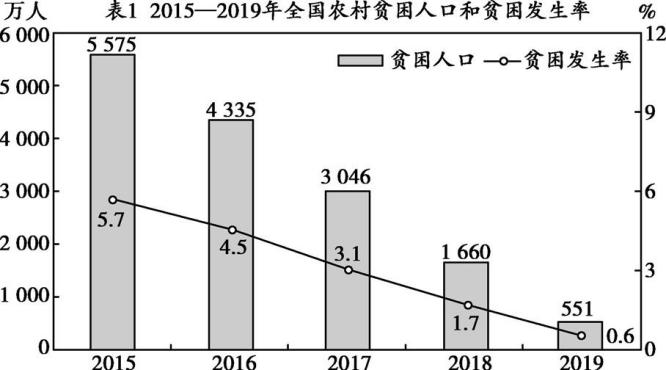 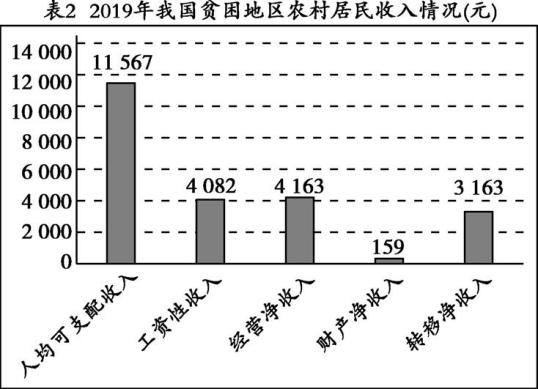 　　注:第三次分配是在道德、文化、习惯等影响下,社会力量自愿通过民间捐赠、慈善事业、志愿行动等方式济困扶弱的行为,是对初次分配和再分配的有益补充。2019年,全国有包括慈善组织在内的4.1万个社会组织开展了6.2万个扶贫项目,投入资金超过600亿元。　　材料二　近年来,山东省某地通过“三化”管理助力脱贫攻坚。实行产业发展规模化,累计投资8.08亿元发展光伏发电、水产深加工等产业项目;同时结合资源优势,培育了一批适合当地发展的特色种养+乡村旅游等小型产业项目。实行项目管护规范化,明确扶贫项目资产所有权归村集体、经营权归合作社等新型经营主体、受益权归贫困户、监管权归区乡两级政府;同时,通过市场模式为产业项目购买财产保险。实行收益分配阳光化,通过多平台、多渠道,将专项扶贫资金分配、建档立卡贫困人口动态调整等信息全部向村民公开,优先安置有劳动能力的建档立卡贫困劳动力就业。通过“三化”管理,该地67个扶贫产业项目年收益达2 300余万元,带动11万建档立卡贫困群众人均增收超过2 000元。运用所学经济知识,完成下列任务:(1)概括材料一反映的经济信息。(6分)(2)结合材料二,谈谈该地的成功做法对全面打赢脱贫攻坚战的启示。(10分)18.阅读材料,回答下列要求。近年来,以数据和知识为核心的数字经济发展势头日趋强劲。但现阶段我国数据要素市场还存在着数据统筹力度弱、创新资源配置难、数据价值定价难、数据资产确权手段缺乏以及数据安全保障难等诸多问题,严重制约着数字经济的健康发展。尤其是数据市场监管严重滞后,已经成为发展数据要素市场的最大障碍。培育数据要素市场,就要推进政府数据开放共享,提升社会数据资源价值,加强数据资源整合和安全保护,强化数据确权定价、准入监管、公平竞争、风险防范等方面制度建设,营造健康可持续的数据市场环境,从而提升数据要素市场的有序开放和高效流动,充分发挥数据要素对其他要素效率的倍增作用,实现数据资源价值的更加充分挖掘,切实激发新质生产力。结合材料,运用社会主义基本经济制度的知识,就我国如何完善数据要素市场促进数字经济健康发展谈谈你的看法。(12分)19．(8分)阅读材料，完成下列要求。在党中央国务院的坚强领导下，在广大科技、医务工作者努力下,在全国各地的支持下，在广大人民配合下，4月8日，封城76天的英雄城市武汉宣布“解封”,令人感慨万分!武汉市民胡先生:疫情来势涵涵，让2020年的春节注定与众不同，掀心、感动、焦急、钦佩...我们共同经历了种种复杂心情，但无论如何，保持信心，做好防护，相信科普，斥责谣言是我们每个普通人能为抗击疫情做出的贡献。乌拉圭驻华大使卢格里斯:中国政府的行动几乎是人 类历史上绝无仅有的，为中国政府在抗击疫情方面做出的努力向中国政府表示敬意和感谢，“中国政府的举措是独一无二且难以复制的。这需要动员很多部门和人员共同行动，而在其他国家，很难采取这样严格和果敢方法防止病毒传播。中国政府所做的一切都是为了保卫人类的健康，不仅仅是中国人民，而是全世界人民的健康，因为病毒的传播是没有国界的。”结合材料，运用政治生活知识，说明在抗击新冠疫情的过程中，公民与政府应怎样扮演好自己的角色? (12分)20.阅读下列材料,回答相关问题。2020年2月15日,咸宁市新型冠状病毒感染的肺炎防控指挥部通报批评咸安区指挥部、赤壁市指挥部、通山县指挥部负责人,并对咸安区缓报瞒报问题进行立案调查。推进现存疑似病例转临床诊断病例工作,是市指挥部结合当前疫情防控需要和救治形势,实现“应收尽收、宽进快出、尽治早治”作出的重要决定。一个县有几例暂时难以排除属正常情况,但部分县(市、区)缺乏足够重视、推进落实不力,积压未报的病例明显超出正常范围,导致市指挥部指令执行严重受阻,影响了全市疫情防控数据报送的及时性、准确性、权威性,不利于防控工作科学施策、精准施策。2月14日,经咸宁市新冠肺炎防控指挥部会商会议研究决定:对咸安区指挥部、赤壁市指挥部、通山县指挥部予以通报批评。阅读材料并结合“依法行政”知识,说明对咸安区缓报瞒报问题进行立案调查的原因。(12分)沙市高级中学2022届高三上学期7月月考政治答案一、选择题：本题是单选题，共16小题，每小题3分，共48分。1.A  2. B　 3. D　 4. D　 5. D　6. D　7. A　8. B9. D　10. C　11. A　12. B　13. A　14. B　15. C　16.B　二、非选择题：本题共4小题，共52分。17. （16分） (1) （6分）①2015年至2019年,我国农村贫困人口持续减少、农村贫困发生率持续下降,脱贫攻坚成效显著。②2019年,贫困地区农村居民收入来源多元化,其中工资性收入和经营净收入贡献较大。第三次分配对完善收入分配、缩小收入差距、实现共同富裕起到了积极作用。③这表明我国始终坚持以人民为中心,践行共享发展理念,多措并举脱贫攻坚,助推全面建成小康社会目标的实现。(2) （10分）①实行产业规模化,加大资金投入,根据自身优势,优化扶贫产业结构；②实行项目管护规范化,创新扶贫项目管理机制,通过购买商业保险降低项目风险,增加和保障贫困户收益；③通过实行收益分配阳光化,推动信息公开,促进收益分配公平,拓宽就业渠道,提升贫困群众脱贫致富的内生动力。18. （12分）①积极支持各类所有制企业平等地参与数据要素研究开发,保障不同市场主体平等地获取、使用数据要素。(3分)②健全数据生产要素由市场评价贡献、按贡献决定报酬的机制,使创新创造社会财富的源泉充分涌流。(3分)③充分发挥市场配置资源的决定性作用,破除阻碍数据要素自由流动的体制机制障碍,营造健康可持续的数据市场环境。(3分)④发挥政府科学宏观调控的作用,健全相关机制和制度规范以及行业标准,做到放活与管好有机结合,促进数字经济的健康发展。(3分)19.公民：①认真学习疾病防护的科学知识，增强社会责任感，做好自我安全防护；②自觉履行义务，配合社区、村庄安全防护措施；③积极监督疫情防控等相关工作，关注疫情动态，关心国家发展；④提高法治意识，不信谣、不传谣，理性、科学对待各种疫情信息等。（任意三点得6分）政府：①本着对人民负责、对世界负责态度，及时对武汉封城。坚持科学安排，以人为本，统筹兼顾。②加强疾病防治宣传，坚持依法治国，维护社会秩序，维护公共健康。③坚持科教兴国战略，科学防治。（每点得2分，考生如答到科学、民主决策，政府职能，也可给分）20. （12分）①政府依法行政是提高行政管理水平的基本要求,体现了对人民负责的原则。政府缓报瞒报疫情的行为是对人民生命安全的不负责任,违背了对人民负责的原则,相关负责人员应该受到调查。(3分)②政府依法行政是防止行政权力的缺失和滥用,提高行政效率的要求。缓报瞒报行为是政府相关负责人员权力的缺失和滥用的体现。(3分)③政府依法行政是政府科学、民主、依法决策的要求。政府缓报瞒报等行为影响了全市疫情防控数据报送的及时性、准确性、权威性,不利于防控工作科学施策、精准施策。(3分)④政府依法行政是建立健全决策问责机制和纠错制度的要求。对政府缓报瞒报行为进行纠正有利于建立健全决策问责机制和纠错制度,提高政府权威。(3分)个别劳动时间社会必要劳动时间甲企业1小时2小时乙企业2小时2小时丙企业3小时2小时